ПРОЕКТ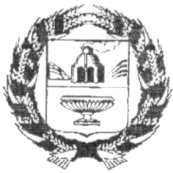 АДМИНИСТРАЦИЯ ЗАРИНСКОГО РАЙОНА АЛТАЙСКОГО КРАЯПОСТАНОВЛЕНИЕ00.00.2018									          № 00г. Заринск
           В целях обеспечения безопасности персональных данных при их обработке и в соответствии с Федеральным законом от 27.07.2006 № 152-ФЗ «О персональных данных», Администрация Заринского районаПОСТАНОВЛЯЕТ:             1. Утвердить Перечень помещений, предназначенных для обработки персональных данных (далее – ПДн) согласно приложению №1 к настоящему постановлению.             2. Утвердить Перечень сотрудников, допущенных к обработке персональных данных и имеющих допуск в помещения, предназначенные для обработки персональных данных.            3. Контроль за выполнением настоящего постановления возложить на первого заместителя главы Администрации Заринского района Тимирязева В.К. Глава района                                                                                  В.Ш. АзгалдянПриложение №1 к постановлению Администрации Заринского района                                                                        от ____. _________ 2018 г. № ____Перечень помещений, предназначенных для обработки персональных данных в  Администрации Заринского районаПриложение № 2 к постановлениюАдминистрации Заринского района                                                                        от ____. _________ 2018 г. № ____Перечень сотрудников, допущенных к обработке персональных данных и имеющих допуск в помещения, предназначенные для обработки персональных данныхОб утверждении Перечня помещений, предназначенных для обработки персональных данных в  Администрации
Заринского района и Перечня сотрудников, допущенных к обработке персональных данных и имеющих допуск в помещения, предназначенные для обработки персональных данных.№п/п№ кабинетаНаименование помещенияАдрес и место расположения1Кабинет главы Администрации района Алтайский край, г. Заринск, ул. Ленина, 262Кабинет первого заместителя Алтайский край, г. Заринск, ул. Ленина, 26316Кабинет заместителя главы Администрации Заринского района,  председатель комитета Администрации Заринского района по экономике № 16Алтайский край, г. Заринск, ул. Ленина, 26410Кабинет заместителя главы Заринского района Алтайского края, председатель комитета по содействию развития рыночных отношений в АПК и ЛПХ района администрации Заринского района № 10Алтайский край, г. Заринск, ул. Ленина, 23541Кабинет секретаря Администрации Заринского районаАлтайский край, г. Заринск, ул. Ленина, 26619Кабинет организационного отделаАлтайский край, г. Заринск, ул. Ленина, 26737Кабинет  начальника отдела по управлению имущественных и земельных отношений Администрации Заринского районаАлтайский край, г. Заринск, ул. Ленина, 26836Кабинет главного специалиста и ведущего специалиста отдела по управлению имущественных и земельных отношений Администрации Заринского районаАлтайский край, г. Заринск, ул. Ленина, 26917Кабинет заместителя председателя комитета по экономике, ведущего специалиста комитета по экономикеАлтайский край, г. Заринск, ул. Ленина, 261018Кабинет главного специалиста по труду, главного специалиста информационно-консультационного центра поддержки предпринимательства комитета по экономикеАлтайский край, г. Заринск, ул. Ленина, 261138Кабинет начальника отдела муниципальных закупокАлтайский край, г. Заринск, ул. Ленина, 261215Кабинет начальника юридического отделаАлтайский край, г. Заринск, ул. Ленина, 261345Кабинет начальника отдела учета1444Кабинет главного специалиста  отдела учетаАлтайский край, г. Заринск, ул. Ленина, 261548Кабинет председателя  комитета по делам ЖКХ, строительства и архитектурыАлтайский край, г. Заринск, ул. Ленина, 261639Кабинет заместителя  комитета по делам ЖКХ, строительства и архитектурыАлтайский край, г. Заринск, ул. Ленина, 261740Кабинет главного специалиста  комитета по делам ЖКХ, строительства и архитектурыАлтайский край, г. Заринск, ул. Ленина, 261846Кабинет начальника отдела по делам ГО и ЧС и мобилизационной работеАлтайский край, г. Заринск, ул. Ленина, 261923Кабинет отдела  по делам архивов Администрации Заринского районаАлтайский край, г. Заринск, ул. Ленина, 262033Кабинет начальника отдела по физической культуре и спортуАлтайский край, г. Заринск, ул. Ленина, 2621б/нКабинет председателя комитета по культуреАлтайский край, г. Заринск, ул. Ленина, 212226Кабинет ответственного секретаря комиссии по делам несовершеннолетних и защите их правАлтайский край, г. Заринск, ул. Ленина, 262322Кабинет ведущего специалиста- системного администратора ГАС «Выборы»Алтайский край, г. Заринск, ул. Ленина, 2624б/нКабинет председателя комитета по образованию и делам молодежиАлтайский край, г. Заринск, ул. Ленина, 2325б/нКабинет главного специалиста отдела опеки и попечительстваАлтайский край, г. Заринск, ул. Ленина, 2326б/нКабинет главного бухгалтера комитета по образованию и делам молодежиАлтайский край, г. Заринск, ул. Ленина, 2327б/нКабинет инспектора отдела кадров комитета по образованию и делам молодежиАлтайский край, г. Заринск, ул. Ленина, 2328б/нКабинет бухгалтера расчетной группы комитета по образованию и делам молодежиАлтайский край, г. Заринск, ул. Ленина, 23№ п/пНаименование структурного подразделенияНаименование должностей1.Глава района2.Первый заместитель главы Администрации Заринского района3.Заместитель главы Администрации Заринского района,  председатель комитета Администрации Заринского района по экономике4.Заместитель главы Заринского района Алтайского края, председатель комитета по содействию развития рыночных отношений в АПК и ЛПХ района администрации Заринского района5.Секретарь Администрации Заринского района6.Организационный отдел Администрации Заринского района Заведующий отдела6.Организационный отдел Администрации Заринского района Ведущий специалист отдела7.Управление имущественных и земельных отношений Администрации Заринского районаВедущий специалист отдела7.Управление имущественных и земельных отношений Администрации Заринского районаГлавный специалист отдела8.Комитет по экономике Заринского районаЗаместитель председателя комитета по экономике8.Комитет по экономике Заринского районаВедущий специалист 8.Комитет по экономике Заринского районаГлавный специалист информационно-консультационного центра поддержки предпринимательства8.Комитет по экономике Заринского районаГлавный специалист по труду9.Отдел муниципальных закупокНачальник отдела10.Юридический отделНачальник отдела11.Отдел  учета АдминистрацииНачальник отдела, главный бухгалтер11.Отдел  учета АдминистрацииГлавный специалист12.Комитет по делам ЖКХ, строительства и архитектурыПредседатель комитета12.Комитет по делам ЖКХ, строительства и архитектурыЗаместитель председателя комитета12.Комитет по делам ЖКХ, строительства и архитектурыГлавный специалист комитета13.Комитет по содействию развития рыночных отношений в АПК и ЛПХ района администрации Заринского районаГлавный специалист14.Отдел по ГО ЧС и мобилизационной работе Начальник отдела14.Отдел по ГО ЧС и мобилизационной работе специалист I категории15.Отдел по делам архивов Администрации Заринского районаНачальник отдела15.Отдел по делам архивов Администрации Заринского районаВедущий специалист16Комиссия по делам несовершеннолетних и защите их правОтветственный секретарь комиссии по делам несовершеннолетних17.Отдел по физической культуре и спортуНачальник отдела19.ГАС «Выборы»Ведущий специалист- системный администратор